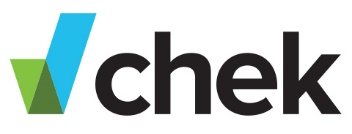 September 15, 2022
Mr. Claude Doucet 
Secretary General 
Canadian Radio-television and 
Telecommunications Commission 
Ottawa, Ontario K1A 0N2 
Re. Broadcasting Regulatory Policy CRTC 2019-392.  Described video of prime-time programming broadcast by CHEK-DT – Progress Report 
Dear Mr. Doucet: CHEK-DT (CHEK) is pleased to submit a report in accordance with Broadcasting Decision CRTC 2020-393, CHEK-DT. In the decision, the Commission required CHEK to file a report on its contributions to the Described Video Working Group every year until the next licence renewal. The first opportunity for CHEK to participate with Described Video Working Group was June 2, 2022. The Working Group meeting included CHEK, along with other licencees: Bell Media, Rogers Sports and Media, and Corus Entertainment. Also participating were individuals and organizations representing blind and/or partially sighted communities, including: Accessible Media Inc, Canadian Council of the Blind, Regroupement des aveugles et amblyopes du Québec, Alliance for Equality of Blind Canadians, and Alliance for Equality of Blind Canadians.There was a positive discussion about the progress being made to deliver described video consistently by broadcasters. 
It was valuable to receive feedback from all the participants about the service and how it can be improved.As an independent, stand-alone conventional broadcaster with no network programming affiliation, CHEK does not have the resources of the vertically integrated broadcasters participating in the Working Group. However, CHEK is committed delivering quality, accessible programming whenever possible.Sincerely, Rob Germain
General Manager
0859292 BC Ltd. (CHEK Media Group)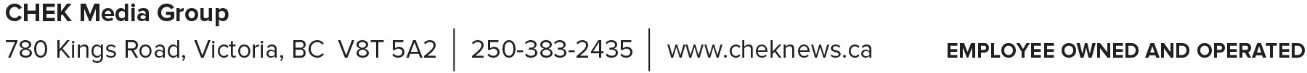 